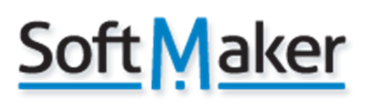 FOR IMMEDIATE RELEASEThe free Office suite SoftMaker FreeOffice 2018 is now availableMay 16, 2018 – FreeOffice, the no-cost Office suite from SoftMaker, has proven itself as a viable alternative to the expensive Microsoft Office. Now the developer has released a new, completely revised version with SoftMaker FreeOffice 2018. It is seamlessly compatible with Microsoft Office, supporting the Microsoft DOCX, XLSX, and PPTX formats and it offers a new user experience with an optional ribbon interface.In brief:FreeOffice 2018 is now available at no cost for Windows and Linux.The complete office package is free for private and business use.The package includes the word processor TextMaker 2018, the spreadsheet application PlanMaker 2018 and the presentation application Presentations 2018.SoftMaker FreeOffice opens and saves the Microsoft formats DOCX, XLSX and PPTX without any compromises, seamlessly compatible with Microsoft Office.New user interface concept: FreeOffice 2018 can be operated with either modern ribbons or with classic menus and toolbars.SoftMaker FreeOffice 2018 is now available for download. The Office suite is the free version of the commercial SoftMaker Office suite, which is committed to providing seamless compatibility with Microsoft Office.Now for the first time, the FreeOffice version for 2018 features complete support of the Microsoft file formats DOCX, XLSX and PPTX. Files with these extensions can now be not only opened, but also saved. Exchanging files with Microsoft Office users is therefore possible without prior conversion.SoftMaker FreeOffice 2018 also offers a refined user experience: the completely redesigned user interface allows users to work with either modern ribbons or classic menus and toolbars. An especially practical feature is that even in ribbon mode, users can access the classic menu entries via a “hamburger” menu. This makes it easier for users to migrate to ribbons.Both with classic toolbars and in ribbon mode, users have access to numerous new dropdown elements and template catalogues that simplify the creation of extensive documents. For example, with a few clicks, complex numbered lists and headers or footers can be added in TextMaker, and a large variety of cell templates can be applied in PlanMaker.In addition, the free Office suite covers the full functionality of a professional Office suite:The word processor FreeOffice TextMaker 2018 lets users create documents of any complexity. Extensive DTP capabilities allow you to insert images and graphics, headers, footers, tables and more.Aside from seamless DOCX support, the application offers true-to-original handling of numerous other file formats. It opens documents saved in the old Microsoft format DOC just as loss-free as ODT files which are used by LibreOffice and OpenOffice. The word processor comes with a powerful PDF export as well as with an EPUB export function, which creates complete e-books with just a few clicks.The spreadsheet application FreeOffice PlanMaker 2018 covers all the functionality needed to create calculations, tables, and charts. Even power user features, such as pivot tables or conditional formatting, are always compatible with Microsoft Excel 2016, thanks to the seamless support of Excel’s XLSX file format.The presentation application FreeOffice Presentations 2018 is now even more compatible with PowerPoint than its predecessor. It not only supports the opening and saving of the PPTX files, but it also comes with a completely revised master slide concept. Users can now create any number of slide layouts, which in turn can be populated with any number of placeholders—just like Microsoft’s for-purchase counterpart.Using animations and slide transitions based on OpenGL, the new FreeOffice Presentations also provides the user with a variety of spectacular effects that turn presentations into real eye-catchers.“In our view, the new interface and the improved compatibility with Microsoft Office make FreeOffice 2018 a must-have for 2018,” says Martin Kotulla, CEO of SoftMaker. “If you are looking for a no-cost office package, there is no way around FreeOffice 2018.”FreeOffice 2018 can be downloaded at no charge at www.freeoffice.com.About SoftMakerSoftMaker has been developing Office software since its inception in 1987: word processing (TextMaker), spreadsheet (PlanMaker) and presentation applications (Presentations). The flagship SoftMaker Office is available for Windows, Linux, Android and macOS. The outstanding features of software from SoftMaker are ease-of-use, extremely high compatibility with Microsoft Office and speed. Coupled with competitive pricing, these features offer an unbeatable combination. SoftMaker’s second core strength is high-quality computer fonts. With the two product lines MegaFont NEXT and infiniType, home users as well as professional designers, printers and publishers receive font libraries of the highest quality.For further information, please contact:SoftMaker Software GmbH
Jordan Popov
Kronacher Str. 7
90427 Nuremberg, GermanyPhone: +49 911 936 386 35
press@softmaker.com
www.softmaker.com